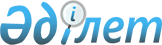 О подготовке и проведении официального визита Премьер-Министра Ливанской Республики Р. Харири в Республику КазахстанРаспоряжение Премьер-Министра Республики Казахстан от 19 августа 2003 года N 175-p      В целях укрепления двустороннего сотрудничества между Республикой Казахстан и Ливанской Республикой и обеспечения протокольно-организационных мероприятий по подготовке и проведению официального визита Премьер-Министра Ливанской Республики Р. Харири в Республику Казахстан с 27 по 28 августа 2003 года в городах Астане и Алматы: 

      1. Министерству иностранных дел Республики Казахстан обеспечить организационные мероприятия по подготовке и проведению официального визита Премьер-Министра Ливанской Республики Р. Харири в Республику Казахстан с 27 по 28 августа 2003 года в городах Астане и Алматы (далее - визит). 

      2. Управлению делами Президента Республики Казахстан (по согласованию): 

      принять необходимые меры по размещению, питанию и транспортному обслуживанию членов официальной делегации Ливанской Республики согласно приложению; 

      обеспечить финансирование расходов на проведение визита за счет средств, предусмотренных в республиканском бюджете на 2003 год по программе "Обслуживание официальных делегаций". 

      3. Министерству внутренних дел Республики Казахстан, Службе охраны Президента Республики Казахстан (по согласованию), Комитету национальной безопасности Республики Казахстан (по согласованию) обеспечить безопасность членов официальной делегации Ливанской Республики в аэропортах, местах проживания и посещения, а также сопровождение по маршрутам следования. 

      4. Министерству транспорта и коммуникаций Республики Казахстан в установленном порядке обеспечить: 

      совместно с Министерством обороны Республики Казахстан пролет специального самолета Премьер-Министра Ливанской Республики над территорией Республики Казахстан, посадку и вылет в аэропортах городов Астаны и Алматы; 

      техническое обслуживание, стоянку и заправку специального самолета в аэропортах городов Астаны и Алматы. 

      5. Министерству культуры, информации и общественного согласия Республики Казахстан обеспечить освещение визита в средствах массовой информации. 

      6. Акимам городов Астаны и Алматы обеспечить выполнение организационных мероприятий по встрече и проводам официальной делегации Ливанской Республики, оформлению аэропорта и улиц городов Астаны и Алматы. 

      7. Республиканской гвардии Республики Казахстан (по согласованию) принять участие в церемонии встречи и проводов Премьер-Министра Ливанской Республики в аэропортах городов Астаны и Алматы, а также организовать концертную программу на официальном приеме от имени Правительства Республики Казахстан. 

      8. Контроль за реализацией настоящего распоряжения возложить на Министерство иностранных дел Республики Казахстан.       Премьер-Министр 

Приложение          

к распоряжению Премьер-Министра 

Республики Казахстан      

от 19 августа 2003 года N 175  Организационные меры по размещению, питанию и 

транспортному обслуживанию членов официальной делегации 

Ливанской Республики       1. Размещение, питание и транспортное обслуживание членов официальной делегации Ливанской Республики (1+11) и сопровождающих лиц в городе Астане в гостинице "Окан Интерконтиненталь-Астана" и в городе Алматы в гостинице "Хаятт Ридженси". 

      2. Размещение сотрудников Службы охраны Президента Республики Казахстан в гостинице "Окан Интерконтиненталь-Астана" и "Хаятт Ридженси". 

      3. Изготовление печатной продукции (бейджи, спецпропуска на автомобили). 

      4. Приобретение подарка и сувениров для главы и членов делегации. 

      5. Организация чайного стола в аэропорту городах Астане и Алматы при встрече и проводах официальной делегации Ливанской Республики. 

      6. Организация официального приема от имени Правительства Республики Казахстан в честь Премьер-Министра Ливанской Республики Р. Харири в городе Астане. 

      7. Медицинское обслуживание членов официальной делегации и сопровождающих лиц. 
					© 2012. РГП на ПХВ «Институт законодательства и правовой информации Республики Казахстан» Министерства юстиции Республики Казахстан
				